Christmas Hot Buffet £17.50 pp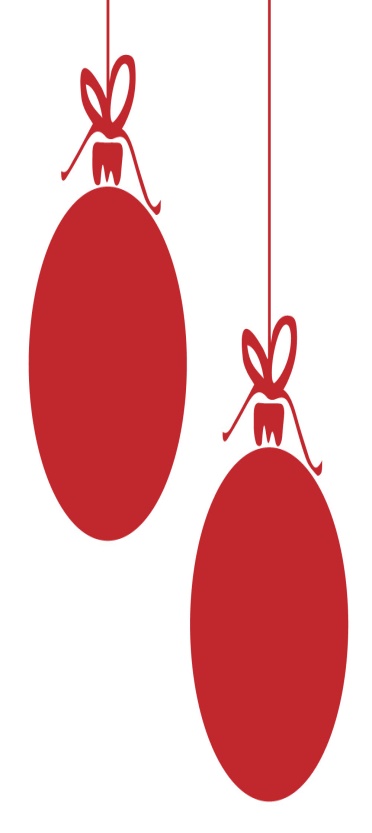 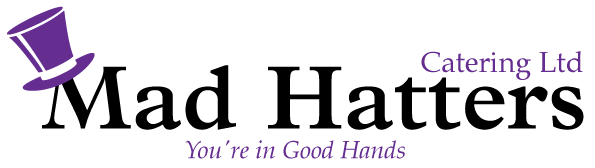 Served from a Buffet Table with a Chef and Staff to serveStartersRoasted Butternut Squash Soup with Bread Roll & ButterMain CourseChoice of Butter Roasted Turkey or Roast BeefRoast Potatoes, Parsnips, Glazed Carrots, Sprouts, Pig in Blankets, Yorkshire Pudding & StuffingGravyChoice of SaucesVegetarian options availableDessertChristmas Pudding with Hot CustardBlack Forrest GateauxFreshly Brewed Coffee & Tea with Chocolate TrufflesPrices are exclusive of VATMinimum numbers are 30 x peopleThis buffet is supplied with Chef, Staff , Crockery & Cutlery.